Transportation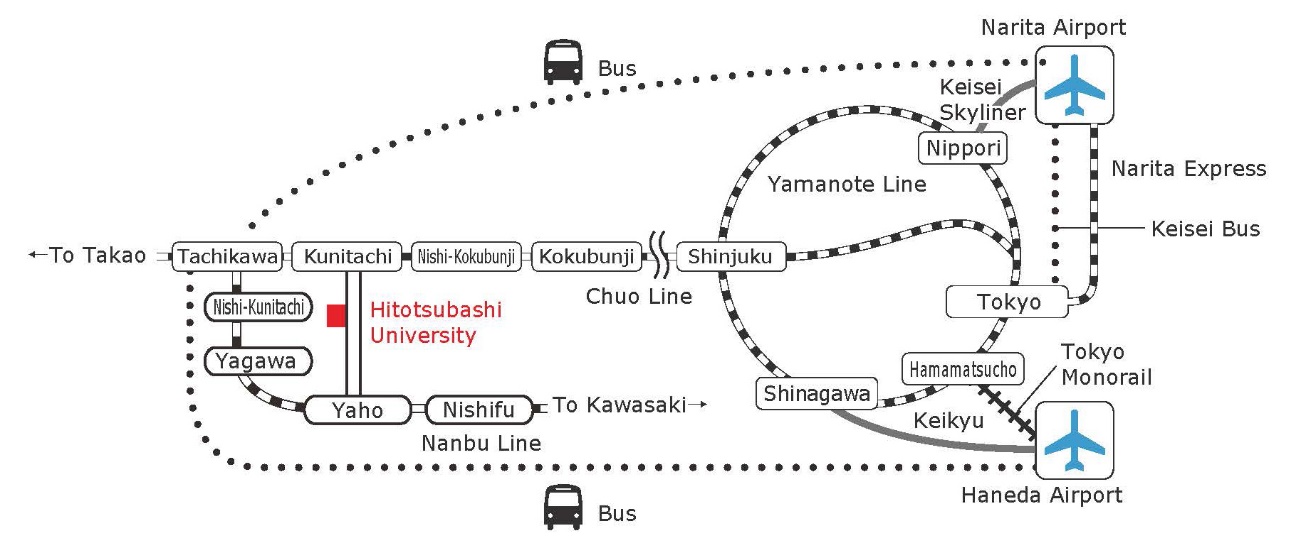 From TOKYO (東京) or SHINJUKU (新宿) stationTake JR Chuo Line (中央線) bound for Takao（高尾）direction, to KUNITACHI (国立) station.  Please note: if you get on a special rapid service train, “TOKUBETSU KAISOKU (特別快速)”, make sure to change at KOKUBUNJI (国分寺) station to a rapid service train “KAISOKU” (快速) , as the Tokubetsu Kaisoku DOES NOT STOP at Kunitachi station.Commuting time: Approximately 1 hour from Tokyo, 40 minutes from Shinjuku.《 JR Chuo Line 》	  　　  Tokyo           　　　 ↓　　　　　　　\550 (1hour)　           　    ↓            　   ↓ 　 Shinjuku               　 ↓　　↓　　　　　　   　↓    ↓　\390 (40 minutes)               　↓    ↓　　　　　　　Kunitachi            　　　   ↑　¥140  (3 minutes)　　　　　　　Tachikawa From HANEDA AIRPORT (羽田空港)<Limousine Bus> Take Limousine Bus service to TACHIKAWA RAILWAY STATION NORTH EXIT (立川駅北口) or to PALACE HOTEL TACHIKAWA (パレスホテル立川), departing every one hour.  [Bus stop #4 at the International Terminal] From Tachikawa station, take JR Chuo Line bound for Tokyo to Kunitachi station (one stop).  Or you may take a taxi to the campus (approx.1,400 yen). Commuting time in total: Approximately 2 hours.http://hnd-bus.com/route/haijima.html	   Haneda Airport  ↓　\1,550 　(2 hours)  Limousine Bus          Tachikawa <TOKYO MONORAIL (東京モノレール) >Take Tokyo Monorail to HAMAMATSUCHO (浜松町) station, change to JR Yamanote (山手線) Line in direction to Tokyo.  From Tokyo station, take JR Chuo Line to Kunitachi station.  Commuting time: Approximately 1.5 hours. http://www.tokyo-monorail.co.jp/english/guidance/index.html	　Haneda Airport          　　↓　 \490   (14 minutes)  TOKYO MONORAIL	  Hamamatsucho              ↓　 \160   (6 minutes)  JR Yamanote-Line 　　　　   Tokyo              ↓   \550   (1 hour)   JR Chuo-Line         Kunitachi<KEIKYU AIRPORT LINE （京急空港線）>Take Keikyu Airport Line (京急空港線）to SHINAGAWA (品川）station, change to JR Yamanote Line bound for Shibuya（渋谷）/Shinjuku（新宿）direction. Get off at Shinjuku station, change to JR Chuo Line to Kunitachi station. Commuting time: Approximately 1 hour.   http://www.haneda-tokyo-access.com/en/　	  Haneda              ↓　　\410  (11 minutes)  KEIKYU AIRPORT LINEShinagawa             ↓　　\200  (19 minutes)  JR Yamanote-Line /clockwise   	  Shinjuku             ↓    \390  (40 minutes)  JR Chuo-Line         KunitachiFrom NARITA AIRPORT (成田空港)<Limousine Bus>Take Limousine Bus service to PALACE HOTEL TACHIKAWA (パレスホテル立川), departing 3 services in the morning, 6 services in the afternoon. [Bus stop #11 or 2 at the Terminal 1; # 6 or 16 at the Terminal 2; # 4 at the Terminal 3]  From Tachikawa station, take JR Chuo Line bound for Tokyo to Kunitachi station, or use taxi service to the campus.  Commuting time: Approximately 3 hourshttp://www.limousinebus.co.jp/en/platform_searches/index/2/102	  Narita Airport    ↓    \3,600 　(3 hours)   Limousine BusTachikawa↓    \140     (3 minutes)  JR Chuo LineKunitachi<KEISEI BUS (京成バス)>Take Keisei Bus service to TOKYO STATION YAESU GATE (東京駅八重洲口), departing 3 services per hour.  From Tokyo station, take JR Chuo Line to Kunitachi station. Commuting time: Approximately 2.5 hours (1.5 hours for the bus, 1 hour for the train.)http://www.keiseibus.co.jp/en/kousoku/nrt16.html	  Narita Airport             ↓　 \3,190　(1hour 15minutes)  KEISEI BUSTokyo   ↓   \550   (1hour)   JR Chuo-LineKunitachi<NARITA EXPRESS (成田エクスプレス) train>Take Narita Express train to Tokyo station or to Shinjuku station, change to JR Chuo Line to Kunitachi station. Commuting time: Approximately 2 hours. http://www.jreast.co.jp/e/nex/	  Narita Airport             ↓　 \3,020　(1hour)  NARITA EXPRESS trainTokyo   ↓   \550   (1hour)   JR Chuo-LineKunitachi      --------------------------------------------------------------------------------------         Narita Airport             ↓　 \3,190　(1hour 20minutes)  NARITA EXPRESS trainShinjuku   ↓   \390   (40minutes)   JR Chuo-LineKunitachiHitotsubashi UniversityAbout 10 minutes’ on foot from the SOUTH exit of JR Kunitachi station.  Walk straight down the main avenue, on your right sidewalk.  The conference will be held on the west side of our campus (on your right from the Kunitachi station.)Hitotsubashi University:  http://www.hit-u.ac.jp/eng/ Directions to the campus from Kunitachi Station:  http://www.hit-u.ac.jp/eng/about/direction/kunitachi.html  Campus map: http://www.hit-u.ac.jp/eng/about/direction/guide/campus/e-campus/index.html 